Baderuddin 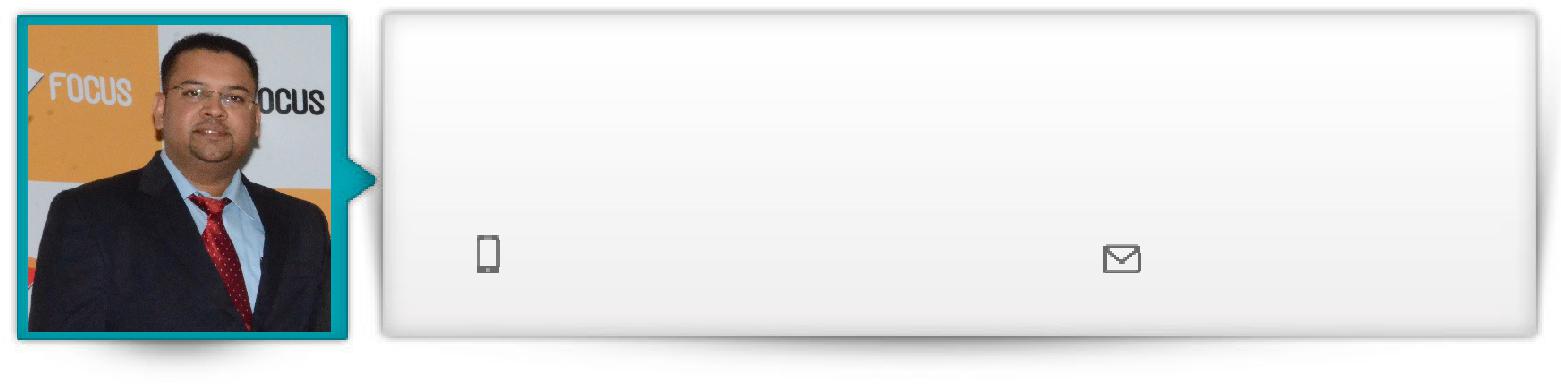 Master of Business Administrator graduate with over 8+ years of expertise in Focus ERP & Centra CRM Implementation, Business Analyst & Support Assistance.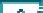 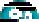 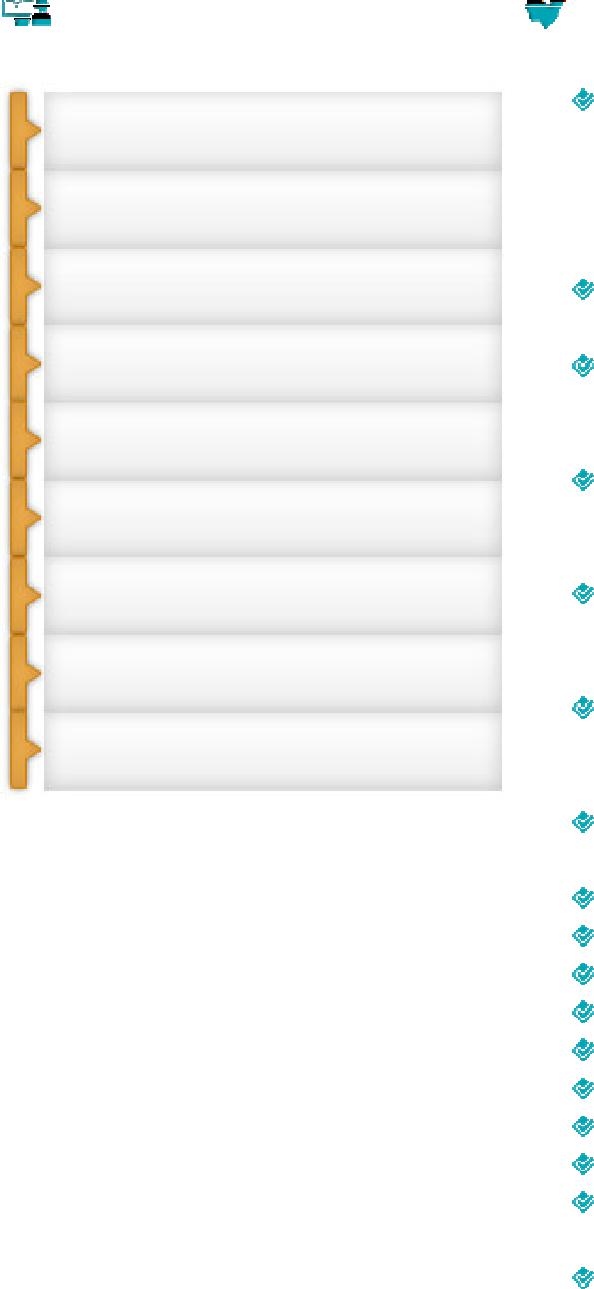  Career Timeline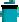 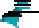 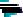 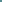 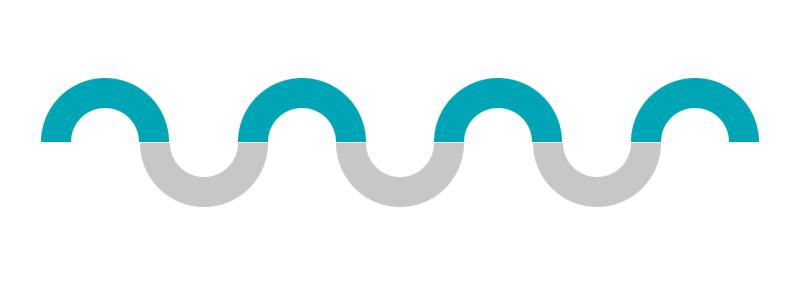 2010-2012Doha,Qatar as a Senior CRM & ERPAnalystHyderabad, India as anERP Consultant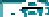  Soft Skills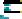 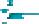 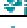 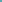 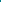 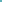 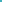 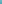 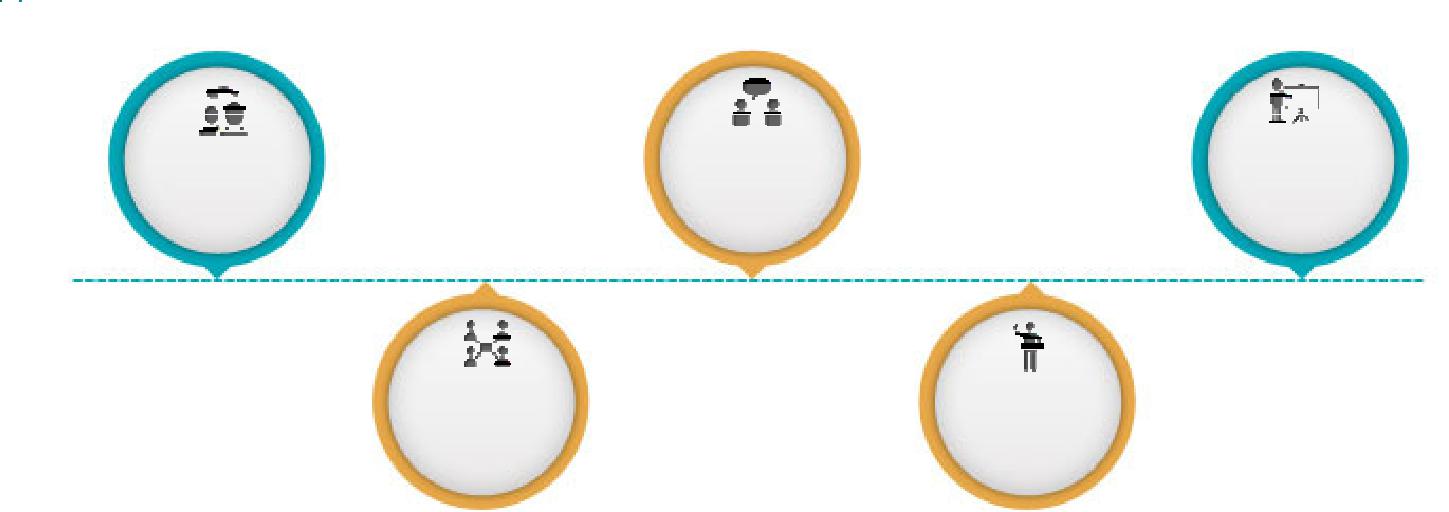 Collaborator	Motivator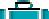  Work Experience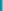 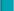 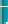 Feb’ 2013 till dateDoha, Qatar as ERP & CRM Implementation & AnalystRole: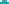 Performing full performance level work, analysing, refining and documentation the business requirement of customer included in the development , Implementation and production of Customer Relationship Management (Centra CRM) and Integrated Enterprises Resource Planning (Focus ERP)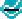 Create functional and technical specification for Focus ERP system to meet business requirement while ensuing the Integrity of the technical flow design using Visio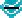 Understanding the Business requirement and study of each business process Documentation and Gaps analysis of system requirement study (SRS) / Business requirement documents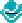 Implementation of Focus ERP / Centra CRM system based on the Client’s requirement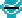 Mapping Business Process flow into Focus ERP / Centra CRM system Solving issues while Implementation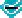 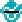 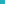 Implementation done on various multiple segments like (Trading, Manufacturing, Production, Engineering and Iron & Steel Etc.)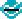 Reporting the progress of Implementation to the Senior Management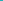 Designing reports in Focus ERP & Centra CRM as per the requirements provided by client using in-build reporting tools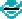 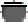  Achievements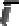 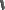 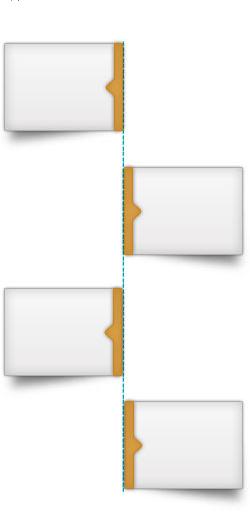 Delivered thedelayed projectof Focus ERPimplementationSetting up,designing,customizing onFocus ERP &Centra CRMConductedUser’s trainingof 30 resourcesImplementationand SupportAssistanceFeb’ 2012 – Jan’ 2013Singapore as Senior ERP Consultant & Business AnalystRole:Understanding the Business requirement and study of each business process Documentation and Gaps analysis of system requirement study (SRS) / Business requirement documents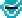 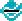 Implementation of Focus ERP system based on the Client’s requirement Mapping Business Process flow into Focus ERP system Solving issues while Implementation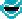 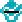 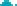 Reporting the progress of Implementation to the Senior Management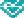 Designing reports in Focus ERP as per the requirements provided by client using in-build reporting tools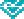 Aug’ 2010 – Feb’ 2012Hyderabad, India as ERP ConsultantRole:Implemented of Focus ERP system based on the client requirement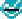 Installation and maintained Focus ERP system for functional accounting purpose.Developed and executed ERP system programs.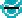 Participated in understanding of functional specifications and business requirementsSupported product customizations and suggested ERP upgrades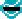 Conducted training sessions regarding Focus ERP system processes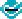 Documented business process flows and configured Focus ERP system application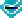 Reviewed and reported customer requirements for gap analysis.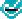 July’ 2007 – July’ 2010, Hyderabad, India as Customer Support ExecutiveRole:Implementation of Wings Accounting Software at Client’s place Providing training and trouble shooting of Wings Software Understand & map client's requirements and provide solutions. Revenue Generation through up gradation and ASC collections Meeting deadlines without compromising quality norms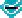 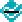 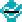 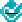 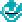 Participating in proposal discussions, negotiations and follow-up till successful closure of the dealSep’ 2004 – June’ 2007Hyderabad, India as System AdministratorRole:Administrating the Wings 2000 Pro (A/c & Inventory Software) Training new recruits in the organization on Wings Trouble shooting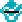 Technical Skills:Database Tools:Microsoft SQL Server2005, 2008, 2008 R2, 2012R2 & 2014Enterprises Technology:Microsoft Dynamics , Focus ERP & Centra CRM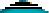  Certification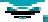 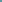 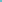 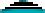  Education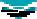 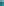 Personal DetailsAchievements:Successfully delivered the delayed project of ERP implementation by gathering functional requirement of all the modules and was acknowledged for the same Credit of setting up, designing, customizing Focus on ERP system as Project Lead Conducted User’s training of 30 number of resources on Proper usage of ERP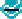 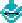 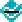 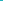 Diploma in Computer Application (DCA) in MS Office & Accounting Packages Diploma in Hardware Engineering & Networking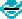 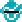 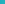 Course Certificate in Microsoft Dynamics CRM from Aads Education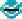 Master of Business Administrator (M.B.A.) in 2005 B.Com. from Osmania University, Hyderabad, India in 2003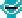 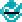 Intermediate from Board of Intermediate Education, Hyderabad, India in 2000 10th (SSC) from Secondary School Certification in 1997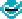 Date of Birth: 4th April 1981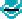 Nationality: Indian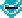 Passport Details: Expiry (28th January 2025)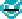 Visa Details: Residence Visa - Focus Sponsorship (Company)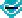 Driving License Details: Qatar & IndiaMarital Status: MarriedNo. of Dependents: 2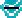 Baderuddin-394585@2freemail.com Key SkillsProfile SummaryCentra CRM ImplementationManage the development and enhancement of the Enterprise ResourceCentra CRM ImplementationPlanning (Focus ERP) and Customer Relationship Management (CentraPlanning (Focus ERP) and Customer Relationship Management (CentraFocus ERP ImplementationCRM) by defining the system application like Procurement, Inventory,Focus ERP ImplementationFinance  &  Sales,  Marketing  &  Service  Management,  Real  EstateFinance  &  Sales,  Marketing  &  Service  Management,  Real  EstatePoint of Sales (Focus POS)Management, Fleet Management & Garage Management SystemPoint of Sales (Focus POS)Design architecture and interfaces of default system application like Sales,Design architecture and interfaces of default system application like Sales,Business AnalystMarketing & ServiceBusiness AnalystGather user requirements, design workflows needed to support theGather user requirements, design workflows needed to support theSoftware Development Life Cycleimplementation as well supervise and to ensure that the go-live is executedSoftware Development Life Cyclewithin the given timeline, budgets and targetswithin the given timeline, budgets and targetsInstallation of Server & EquipmentOversee development of specifications in line with defined and approvedInstallation of Server & Equipmentbusiness requirements and ensure that the solutions / configurations arebusiness requirements and ensure that the solutions / configurations areTechnical Supportdesigned and usefulnessTechnical SupportSkilled at providing Focus ERP and Centra CRM implementation andSkilled at providing Focus ERP and Centra CRM implementation andTraining Managementsupport (Procurement, Inventory, Finance, Sales, Marketing Service andTraining ManagementProperty Management systemProperty Management systemTeam Building & LeadershipImplementation done on various multiple segments (Trading, Facility &Team Building & LeadershipProperty Management, Facility Management, Fleet Management systemProperty Management, Facility Management, Fleet Management systemetc.)Introductory meeting with Client for planning of SRS (System RequirementSpecifications)Understanding Client Business requirements and study of each ProcessDocumentation and Gaps analysis of System Required SpecificationsMapping Business Process into Focus ERP & Centra CRM SystemSending SRS Schedules and documented SRS to Client for ApprovalOnce the SRS is approved, preparing the Schedule for ImplementationProviding training and troubleshooting of Focus ERP & Centra CRM systemAssisting and guiding Implementers while ImplementationSolving issues while ImplementationIntegrated Focus ERP software on different version like Focus RT, Focus7,Focus8 & Focus WebReporting the progress of Implementation to the Senior Management,SingaporeSingaporeHyderabad Marketing (DistributorHyderabad Marketing (DistributorIndiaas  aas a Senior ERP Consultant&for FMCGHyderabad,Hyderabad,Indiaas  aas a Senior ERP Consultant&for FMCGproducts) Hyderabad,SupportSupportBusiness AnalystCustomerSupportSupportBusiness AnalystIndia as a System AdministratorIndia as a System AdministratorExecutive2004 - 20072007-20102012 - 20132013 till dateCommunicatorPlannerChange AgentChange AgentChange AgentCommunicatorPlannerChange AgentChange AgentChange Agent